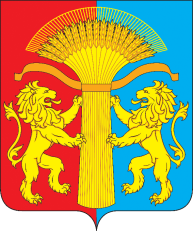 АДМИНИСТРАЦИЯ  СОТНИКОВСКОГО  СЕЛЬСОВЕТАКАНСКОГО РАЙОНА КРАСНОЯРСКОГО КРАЯПОСТАНОВЛЕНИЕ 23.09.2020 г.                                с. Сотниково                                          № 31-пОб отменеособого противопожарного режимаВ соответствии с Федеральным законом от 21.12.1994 № 69-ФЗ «О пожарной безопасности», в соответствии с Уставом Сотниковского сельсовета в связи со стабилизацией пожарной обстановки на территории Сотниковского сельсоветаПОСТАНОВЛЯЮ:1. Отменить особый противопожарный режим на территории Сотниковского сельсовета.2. Постановление администрации Сотниковского сельсовета  №10-п  от 13.04.2020 «О введении на территории особого противопожарного режима»  признать утратившим силу.3. Контроль за исполнением настоящего постановления оставляю за собой.          4. Опубликовать постановление в газете «Сельские вести» и разместить его на официальном сайте Сотниковского сельсовета  http://Cotnikovo.ru.         5. Постановление вступает в силу в день, следующего за днем его официального опубликования. Глава Сотниковского сельсовета                                     М.Н.Рыбальченко      